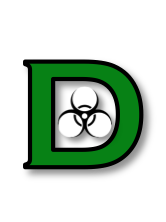 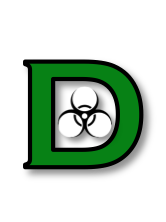 BIOHAZARD INCIDENT REPORT FORMInstructions:  This form should be completed by lab principal investigators (PIs), supervisors, or the person involved in the incident.  Please provide information in the grey boxes and select the appropriate checkboxes.  Please email the completed form to the Biosafety Officer atcaitlyn.a.hauke@dartmouth.edu within 24hrs of the incident.Please note – if this involved an injury, an Injury Report Form also needs to be submitted to Dartmouth Risk Management (http://www.dartmouth.edu/~rmi/rmsclaims/).Report Date:      Name:       					Phone:      Date of Incident:      				Location (building, room):      Name and role (undergrad, grad, postdoc, tech, manager, etc.) of person involved in incident:1.  Type of incident (select all that apply):	 Needlestick  	 Puncture wound	 Skin laceration or other sharps injury	 Scratch	 Animal bite	 Animal scratch	 Splash to mucous membrane:  Eyes  Nose  Mouth	 Inhalation of aerosol	 Spill	 Environmental release (anything outside of the lab, vivarium, or plant facility) of an 	 	     animal/animal product, plant product, microorganism, or human material2.  Did the incident involve (select all that apply):	 Human materials (cells, tissues, cultured media, blood, etc.)	 Recombinant or synthetic DNA or RNA	 Viral vectors	 Infectious or pathogenic agents (bacteria, viruses, fungi, prions, etc.)	Transgenic animals	 Transgenic microorganisms	 Transgenic invertebrates	 Transgenic plants	 Working in a biosafety cabinet	 Working alone:	 during work hours  	 after hours	 	 weekend3.  If this involved an injury, what personal protective equipment (PPE) was worn at the time of the incident? (select all that apply)	 Bouffant cap	 Disposable gown 	 Disposable sleeves	 Face mask		 Face shield		 Goggles		 Lab coat			 N95	 Nitrile gloves	 Safety glasses	 Shoe covers			 None	 Other      4.  Please briefly describe nature of the incident (how did it happen, did it involve an injury, what first aid measures were taken, was medical attention sought, how did the accident, spill, or release occur, etc.)Signature:										-----------------------------------------------------------------------------------------------------------------------------------Receipt date:      Reviewed by:      					Signature:						Reportable to the IBC:   Yes    NoReportable to NIH/OBA or other:   Yes   NoREPORT INFOINCIDENT INFOINCIDENT DETAILSFor Biosafety Program Use Only: